Publicado en España el 01/07/2016 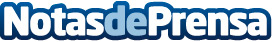 DEKRA celebra su DEKRA Safety Day para concienciar sobre seguridad a sus empleadosLa compañía alemana dio jornadas formativas a sus 37.000 trabajadores para hacerles partícipes de la importancia de minimizar riesgos en diversos ámbitosDatos de contacto:DEKRA EspañaDepartamento de Marketing635 82 88 04Nota de prensa publicada en: https://www.notasdeprensa.es/dekra-celebra-su-dekra-safety-day-para_1 Categorias: Nacional Comunicación Seguros Recursos humanos http://www.notasdeprensa.es